Essential Task 1-6:  Discuss sources of stress (conflicts, frustration, etc.), measures of stress, and theories of stress (general adaptation theory)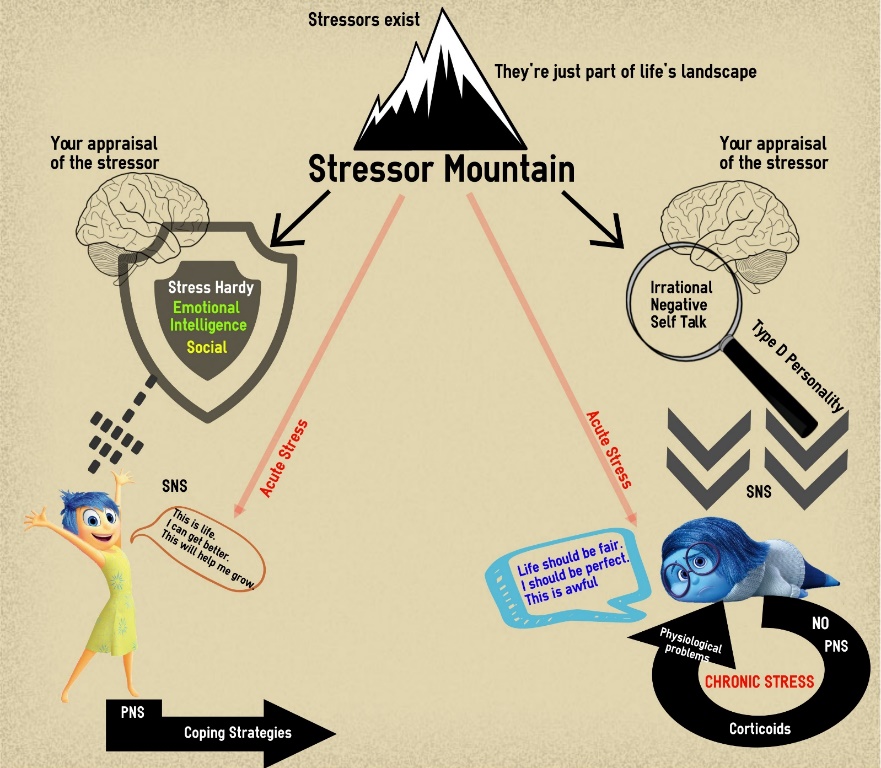 